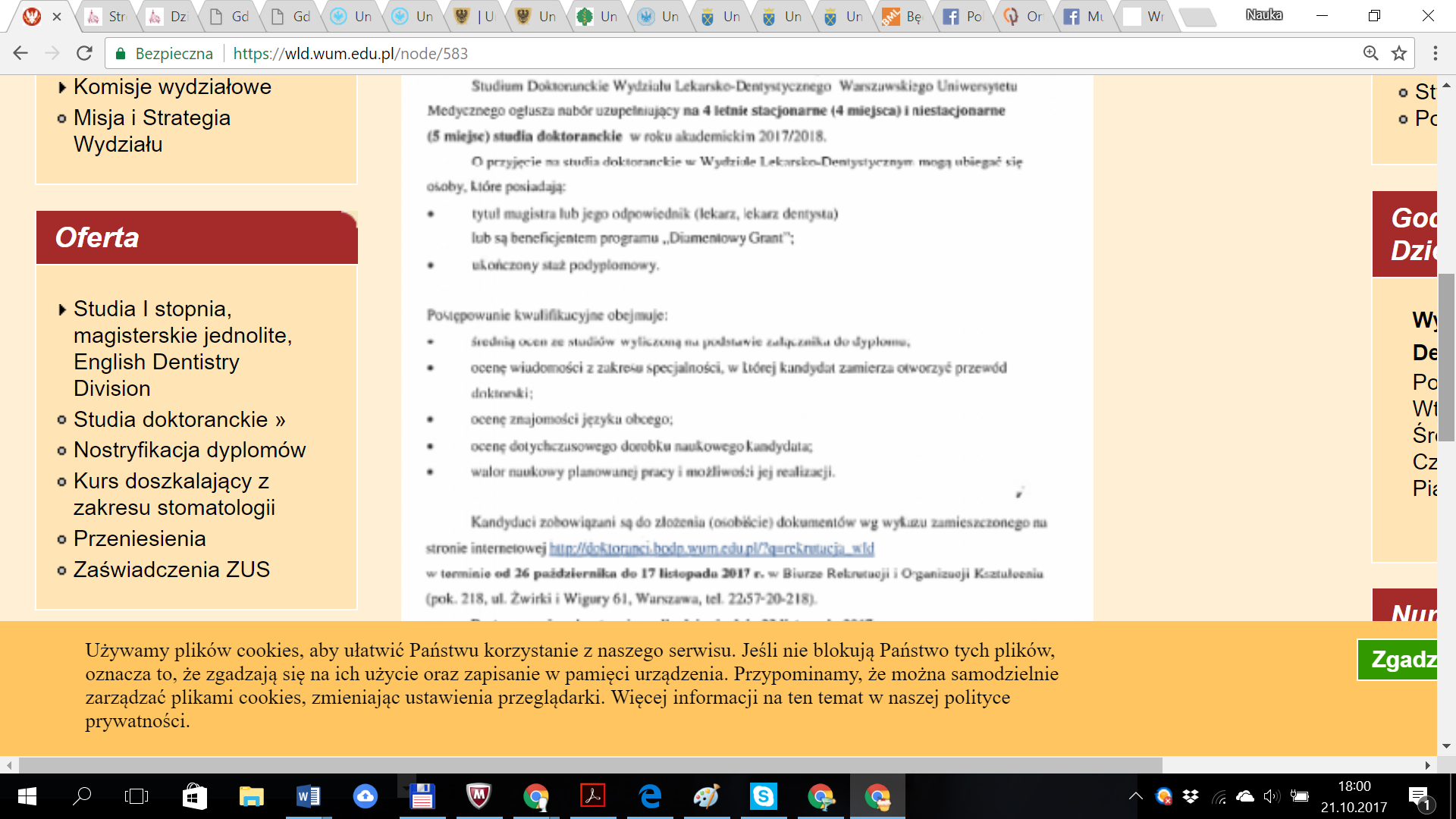 https://wld.wum.edu.pl/node/583Czy są chętni dentyści do rozwoju kariery naukowej?Studium Doktoranckie Wydziału Lekarsko-Dentystycznego Warszawskiego Uniwersytetu Medycznego ogłosiło nabór uzupełniający na 4-letnie stacjonarne (4 miejsca) i niestacjonarne (5 miejsc) studia doktoranckie w roku akademickim 2017/2018. O przyjęcie na studia doktoranckie w Wydziale Lekarsko-Dentystycznym mogą ubiegać się osoby, które posiadają: - tytuł magistra lub jego odpowiednik (lekarz, lekarz dentysta) lub są beneficjentem programu „Diamentowy Grant"; - ukończony staż podyplomowy. Postępowanie kwalifikacyjne obejmuje: - średnią ocen ze studiów wyliczoną na podstawie załącznika do dyplomu; - ocenę wiadomości z zakresu specjalności, w której kandydat zamierza otworzyć przewód doktorski; - ocenę znajomości języka obcego; - ocenę dotychczasowego dorobku naukowego kandydata; - walor naukowy planowanej pracy i możliwości jej realizacji. Kandydaci zobowiązani są do złożenia (osobiście) dokumentów wg wykazu zamieszczonego na stronie internetowej Kiedy: w okresie od 26 października do 17 listopada 2017 r. Gdzie: w Biurze Rekrutacji i Organizacji Kształcenia (pok. 218, ul. Żwirki i Wigury 61, Warszawa, tel. 22/57-20-218). Postępowanie rekrutacyjne odbędzie się 23 listopada 2017 r. Warunkiem zakwalifikowania się na studia stacjonarne jest uzyskanie w postępowaniu rekrutacyjnym minimum 65 punktów, a na studia niestacjonarne 60 punktów.Więcej: http://www.doktoranci.bodp.wum.edu.pl/?q=node/682